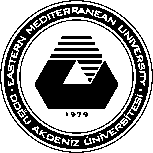 EASTERN MEDITERRANEAN UNIVERISTYINFORMATION TECHNOLOGYITEC114STRUCTURED PROGRAMMING [ ASSIGNMENT NUMBER ] [ YOUR NAME ][ YOUR STUDENT NUMBER ][ YOUR GROUP NUMBER ]ACADEMIC YEAR: SPRING 2017 – 2018 [ SUBMISSION DATE ]